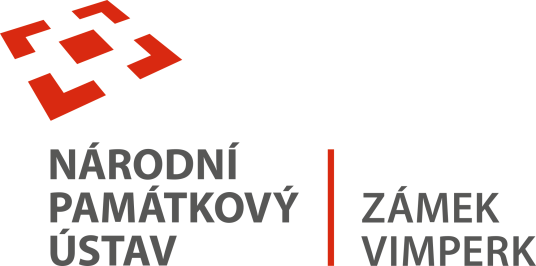 Vyřizuje:VimperkTisková zpráva – seznam připojených fotografiíJako autora fotografií prosím uvádějte Archiv státního zámku Vimperk (pokud není uvedeno jinak).Místnost před začátkem prací (foto: Radomír Kočí)Sonda z r. 1997 ukazující část malovaného stropu (foto Radomír Kočí)Strop v průběhu odkrýváníRůzné motivy na jednotlivých záklopechZáklop se psem prohánějícím zajíceZáklop jezdec na jednorožciRenesanční výmalba na stěnách